AIRO Treasurer’s ReportAs of 12/6/2016BEGINNING BALANCE (August 31, 2016) 					$18953.34INCOME (Deposits)Date				Description			Amount	9/4/16				Dues Collected			$   300.009/25/16			Dues Collected			  1,550.009/30/16			Dues Collected			  1,200.0010/9/16			Dues Collected			     125.0010/16/16			Dues Collected			     225.0010/23/16			Dues Collected			     300.0011/6/16			Dues Collected			     100.00				TOTAL INCOME (Deposits)	$3,800.00Expenses (Payments)	None	ENDING CASH BALANCE (December 6, 2016)					$22,753.34Outstanding Payments 	None								Respectfully Submitted,							Bonnie Smyth-McGaha							AIRO Treasurer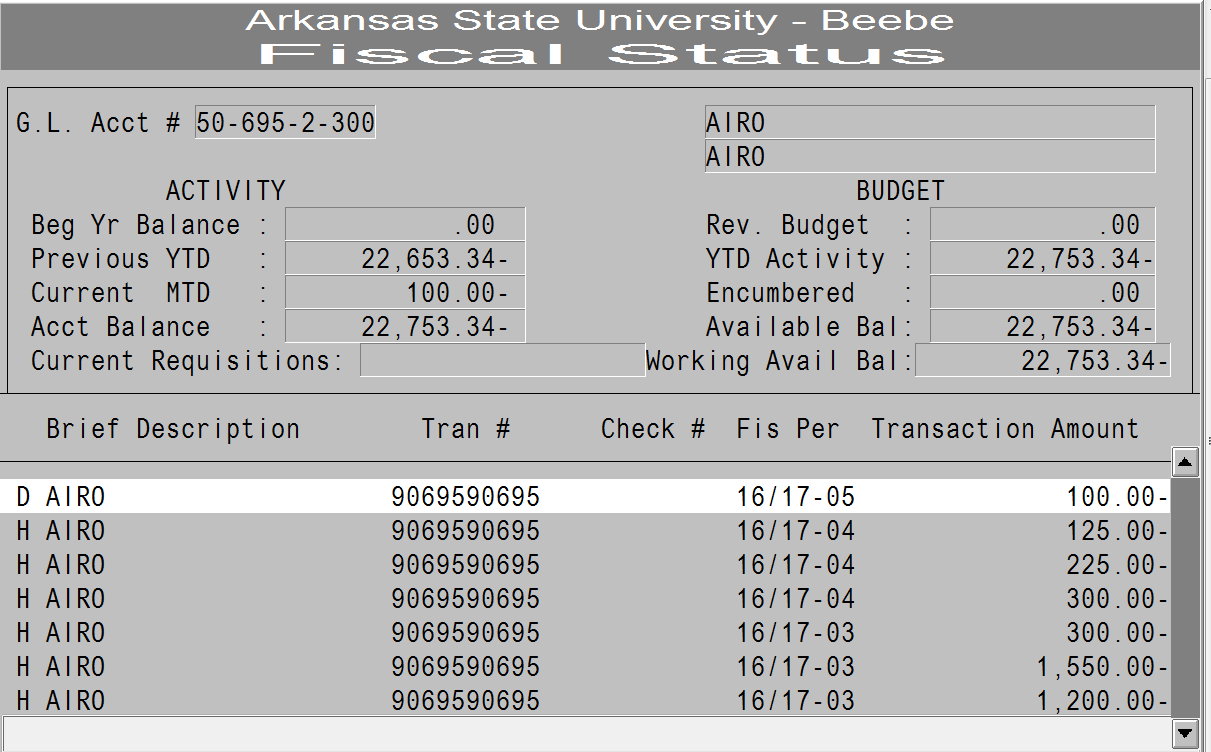 